Year 5 and 6 Spanish w/c 18th May 2020Activity 1:Can you remember numbers 1-50?  Play these games to practise https://rockalingua.com/games/numbersActivity 2:Can you say the shirt numbers of the football players below?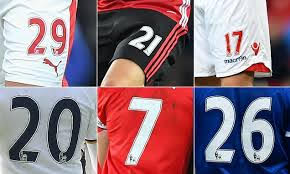 Activity 3: What are the answers to these sums in Spanish?4 x 412 x 217 + 625 + 175x 6